	В соответствии с приказом МСХ РС (Я) № 668 от 25.10.2021 года «Об утверждении Плана мероприятий по исполнению рекомендаций по итогам проверки хода реализации Указа Главы Республики Саха Якутия от 11.12.2018 № 232 «О стратегических направлениях развития сельского хозяйства Республики Саха (Якутия)» в части дифференциации мер поддержки сельского хозяйства по аэроландшафтным районам системы ведения сельского хозяйства в РС (Я)  П О С Т А Н О В Л Я Ю:Образовать Постоянную районную комиссию по инвентаризации производственных объектов сельского хозяйства МО «Ленский район» и её состав.Утвердить Положение о Постоянной комиссии по проведению инвентаризации объектов сельского хозяйства согласно приложению № 1 к настоящему Постановлению. 3. Утвердить состав Постоянной комиссии по инвентаризации производственных объектов сельского хозяйства МО «Ленский район»  согласно приложению № 2 к настоящему Постановлению.4. Главному специалисту управления делами (Иванская Е.С.) опубликовать настоящее постановление в средствах массовой информации и разместить на официальном сайте муниципального образования «Ленский район». 	5. Контроль исполнения настоящего постановления возложить на заместителя главы по работе с ОМСУ Саморцева Е.Г.Положение о Постоянной комиссии по проведению инвентаризации объектов сельского хозяйстваОбщие положения1.1.	Положение о постоянной комиссии по инвентаризации производственных объектов сельского хозяйства разработано во исполнение Приказа МСХ РС (Я) № 668 от 25.10.2021 года «Об утверждении Плана мероприятий по исполнению рекомендаций по итогам проверки хода реализации Указа Главы Республики Саха Якутия от 11.12.2018 №; 232 «О стратегических направлениях развития сельского хозяйства Республики Саха (Якутия)» в части дифференциации мер поддержки сельского хозяйства по аэроландшафтным районам системы ведения сельского хозяйства в РС (Я)».1.2. Постоянная комиссия создается для проведения инвентаризации производственных объектов сельского хозяйства МО «Ленский район» на предмет соответствия внесенных данных об объектах сельского хозяйства на территории МО «Ленский район» в ГИС ЕСИАО СХ. 2. Организация деятельности комиссии2.1. Деятельность Постоянной комиссии организуется ее председателем, заместителем председателя и секретарем.2.2. Заседания Постоянной комиссии проводятся по мере необходимости. 2.3. Заседание Постоянной комиссии считается правомочным, если на нем присутствует не менее 2/3 членов комиссии. 2.4. Заместитель председателя Постоянной комиссии исполняет полномочия председателя в период его временного отсутствия.2.5. Необходимость проведения работ определяется заблаговременно. По результатам инвентаризации производственных сельскохозяйственных объектов МО «Ленский район», оформляется комиссионный акт  по типовым формам, утвержденным Министерством сельского хозяйства Республики Саха (Якутия), (приложение № 1 к настоящему Положению).2.6. Акт инвентаризации производственных сельскохозяйственных объектов по типовым формам, утвержденным Министерством сельского хозяйства Республики Саха (Якутия), (приложение № 1 к настоящему Положению), формируется исходя из данных в приложениях № 2-9 к настоящему Положению. 2.6. Председатель Постоянной комиссии, осуществляя свои полномочия:– планирует работу Постоянной комиссии;– назначает дату заседания Постоянной комиссии;– председательствует на заседании Постоянной комиссии;– подписывает протоколы заседаний Постоянной комиссии.2.7. Секретарь Постоянной комиссии, осуществляя свои полномочия:– осуществляет прием и регистрацию поступивших на рассмотрение Постоянной комиссии материалов;– информирует членов Постоянной комиссии о месте, дате, времени и повестке дня очередного заседания;– знакомит заинтересованных лиц с материалами, подготовленными к заседанию Постоянной комиссии;– оформляет протокол заседания Постоянной комиссии, акт инвентаризации сельскохозяйственных объектов;– готовит обобщения и справки о деятельности Постоянной комиссии;– принимает необходимые меры для исполнения вынесенных Постоянной комиссией решений. 2.8. В работе Постоянной комиссии принимают участие представители юридических лиц или граждане, являющиеся собственниками сельскохозяйственных объектов.2.9. Лица, включенные в состав Постоянной комиссии, информируются через соответствующие средства связи (телеграммой, телефонограммой, факсом и т.п.) о начале работы  комиссии не позднее, чем за 5 дней до заседания Постоянной комиссии.2.10. Постоянная комиссия проводит инвентаризацию с выездом на объект инвентаризации, в соответствии с планом работы комиссии, утвержденным на заседании Постоянной комиссии.В случае неявки представителей сторон (собственника объекта сельского хозяйства), при наличии сведений об их своевременном извещении и отсутствии ходатайства о переносе срока выезда Постоянной комиссии на место, инвентаризация может быть осуществлена в их отсутствие.2.11. При инвентаризации комиссия проверяет:а) Фактическое наличие животноводческих комплексов;б) Фактическое наличие летних ферм;в) Фактическое наличие коневодческих баз;г) Фактическое наличие картофеле - овощехранилищ;д) Фактическое наличие зернохранилищ;е) Фактическое наличие объектов переработки молока;ж) Фактическое наличие объектов переработки мяса;з) Фактическое наличие объектов свиноводства;2.12. Заседание Постоянной комиссии и принятые на них решения оформляются Актом инвентаризации по форме, согласно приложению № 1 к настоящему Положению. Акт подписывается председателем Постоянной комиссии и, ее членами.3. Права комиссии3.1. Постоянная комиссия имеет право запрашивать и получать в установленном порядке следующие материалы:а) копии документов, удостоверяющих право пользования объектом;б) информацию о собственнике объекта;И.о. руководителя МКУ «Ленское УСХ»                                                          И.К. ЗахаровСостав районной комиссии по инвентаризации объектов сельского хозяйства в МО «Ленский район»Заместитель главы муниципального образования «Ленский район» (курирующий вопросы сельского хозяйства) – председатель Постоянной комиссии;Руководитель МКУ «Ленское управление сельского хозяйства» – заместитель председателя Постоянной комиссии;Заместитель руководителя МКУ «Ленское управление сельского хозяйства» муниципального образования «Ленский район» - секретарь Постоянной комиссии;Члены Постоянной комиссии:Главный агроном ГБУ «Служба земледелия РС (Я)»;Ведущий зоотехник МКУ «Ленское УСХ»;Специалист сельского хозяйства МКУ «Ленское УСХ»;Представитель МКУ «КИО» по согласованию;  И.о. руководителя МКУ «Ленское УСХ»                                                           И.К. Захаров                                                                                                                                                                      Приложение № 1               к положению о                         Постоянной комиссии                                   от «___» __________2021 г.                                                                                                                                                       № __________________               МКУ «Ленское Управление сельского хозяйства МО «Ленский район»Основание для проведения инвентаризации (Распоряжение, постановление, приказ)    номер_______                                                                                                                                                                                                                                                                                 Дата_________АКТ ИНВЕНТАРИЗАЦИИ производственныхобъектов сельского хозяйства Ленского района                                         Дата начала инвентаризации __________________                                    Дата окончания инвентаризации________________    И.о. руководителя МКУ «Ленское УСХ»                                                                                                                  И.К. Захаров  Приложение № 1 к Акту инвентаризации производственныхобъектов сельского хозяйства Ленского района     По результатам проведенной инвентаризации производственных объектов сельского хозяйства в  МО «Ленский район» выявлено следующее фактическое наличие производственных объектов сельского хозяйства:1. животноводческие комплексы -  шт.2. летние фермы - шт.3. коневодческие базы - шт.4. картофеле, овощехранилища - шт.5. зернохранилища - шт.6. объекты переработки молока - шт.7. объекты переработки мяса - шт.8. оленеводческие базы - шт.9. рыбопромысловые базы – шт.10. Объекты свиноводства - шт.11. птицефабрики – шт.12. звероводческие фермы - шт.И.о. руководителя МКУ «Ленское УСХ»                                   МКУ «Ленское УСХ»                                   ________________/ Председатель комиссии	________________/ заместитель председателя комиссии________________/ секретарь комиссииЧлены комиссии:_________________/ Главный агроном ГБУ «Служба земледелия РС (Я)_________________/ Ведущий зоотехник МКУ «Ленское УСХ_________________/ Специалист сельского хозяйства МКУ «Ленское УСХ_________________/ Представитель МКУ «КИО» МО Ленский район»                                                                         И.К. Захаров                                                                                                                                                                      Приложение № 2               к положению о                         Постоянной комиссии                                   от «___» __________2021 г.                                                                                                                                                       № _________________г.И.о. руководителя МКУ «Ленское УСХ»                                                                                                     И.К. ЗахаровПриложение № 3               к положению о                         Постоянной комиссии                                   от «___» __________2021 г.                                                                                                                                                       № _________________г.И.о. руководителя МКУ «Ленское УСХ»                                                                                                     И.К. ЗахаровПриложение № 4               к положению о                         Постоянной комиссии                                   от «___» __________2021 г.                                                                                                                                                       № _________________г.И.о. руководителя МКУ «Ленское УСХ»                                                                                                     И.К. ЗахаровПриложение № 5               к положению о                         Постоянной комиссии                                   от «___» __________2021 г.                                                                                                                                                       № _________________г.И.о. руководителя МКУ «Ленское УСХ»                                                                                                     И.К. ЗахаровПриложение № 6               к положению о                         Постоянной комиссии                                   от «___» __________2021 г.                                                                                                                                                       № _________________г.И.о. руководителя МКУ «Ленское УСХ»                                                                                                     И.К. ЗахаровПриложение № 7               к положению о                         Постоянной комиссии                                   от «___» __________2021 г.                                                                                                                                                       № _________________г.И.о. руководителя МКУ «Ленское УСХ»                                                                                                     И.К. ЗахаровПриложение № 8                                                                                                                                                                                        к положению о                         Постоянной комиссии                                   от «___» __________2021 г.                                                                                                                                                       № _________________г.И.о. руководителя МКУ «Ленское УСХ»                                                                                                     И.К. Захаров			Приложение № 9              																	 к положению о                        															 Постоянной комиссии                                   													от «___» __________2021 г.                                                                                                                                                       №___ 	И.о. руководителя МКУ «Ленское УСХ»                                                                                                     И.К. ЗахаровМуниципальное образование«ЛЕНСКИЙ РАЙОН»Республики Саха (Якутия)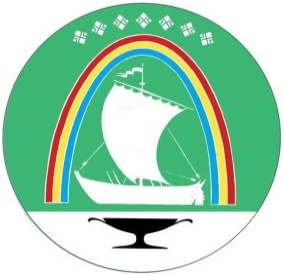 Саха Өрөспүүбүлүкэтин «ЛЕНСКЭЙ ОРОЙУОН» муниципальнайтэриллиитэПОСТАНОВЛЕНИЕ                  УУРААХг. Ленск                      Ленскэй кот «21» __декабря__2021 года                                      № ___01-03-814/1___от «21» __декабря__2021 года                                      № ___01-03-814/1___Об образовании Постоянной районной комиссии по инвентаризации производственных объектов сельского хозяйства в МО «Ленский район»  Глава 	Ж.Ж. АбильмановПриложение № 1  к постановлению главы от «___» __________ 2021 г.№ __________________Приложение №2  к постановлению главы от «___» __________ 2021 г.№ __________________Фактическое наличие животноводческих комплексов 
по результатам инвентаризацииФактическое наличие животноводческих комплексов 
по результатам инвентаризацииФактическое наличие животноводческих комплексов 
по результатам инвентаризацииФактическое наличие животноводческих комплексов 
по результатам инвентаризацииФактическое наличие животноводческих комплексов 
по результатам инвентаризацииНаименованиеФактическое наличие 
на "__"___2021г.,
единицНаселенный пункт*ИНН пользователяГод ввода объекта1234... районВ случае выявления по результатам инвентаризации производственного объекта, не внесённого в ГИС ЕСИАО СХ, для внесения его в каталог в ГИС ЕСИАО СХ, необходимо указать: 

- населенный пункт, где находится объект; 
- ИНН пользователя; 
- год ввода объекта в эксплуатацию;В случае выявления по результатам инвентаризации производственного объекта, не внесённого в ГИС ЕСИАО СХ, для внесения его в каталог в ГИС ЕСИАО СХ, необходимо указать: 

- населенный пункт, где находится объект; 
- ИНН пользователя; 
- год ввода объекта в эксплуатацию;В случае выявления по результатам инвентаризации производственного объекта, не внесённого в ГИС ЕСИАО СХ, для внесения его в каталог в ГИС ЕСИАО СХ, необходимо указать: 

- населенный пункт, где находится объект; 
- ИНН пользователя; 
- год ввода объекта в эксплуатацию;... наслегВ случае выявления по результатам инвентаризации производственного объекта, не внесённого в ГИС ЕСИАО СХ, для внесения его в каталог в ГИС ЕСИАО СХ, необходимо указать: 

- населенный пункт, где находится объект; 
- ИНН пользователя; 
- год ввода объекта в эксплуатацию;В случае выявления по результатам инвентаризации производственного объекта, не внесённого в ГИС ЕСИАО СХ, для внесения его в каталог в ГИС ЕСИАО СХ, необходимо указать: 

- населенный пункт, где находится объект; 
- ИНН пользователя; 
- год ввода объекта в эксплуатацию;В случае выявления по результатам инвентаризации производственного объекта, не внесённого в ГИС ЕСИАО СХ, для внесения его в каталог в ГИС ЕСИАО СХ, необходимо указать: 

- населенный пункт, где находится объект; 
- ИНН пользователя; 
- год ввода объекта в эксплуатацию;наименование пользователяВ случае выявления по результатам инвентаризации производственного объекта, не внесённого в ГИС ЕСИАО СХ, для внесения его в каталог в ГИС ЕСИАО СХ, необходимо указать: 

- населенный пункт, где находится объект; 
- ИНН пользователя; 
- год ввода объекта в эксплуатацию;В случае выявления по результатам инвентаризации производственного объекта, не внесённого в ГИС ЕСИАО СХ, для внесения его в каталог в ГИС ЕСИАО СХ, необходимо указать: 

- населенный пункт, где находится объект; 
- ИНН пользователя; 
- год ввода объекта в эксплуатацию;В случае выявления по результатам инвентаризации производственного объекта, не внесённого в ГИС ЕСИАО СХ, для внесения его в каталог в ГИС ЕСИАО СХ, необходимо указать: 

- населенный пункт, где находится объект; 
- ИНН пользователя; 
- год ввода объекта в эксплуатацию;наименование пользователяВ случае выявления по результатам инвентаризации производственного объекта, не внесённого в ГИС ЕСИАО СХ, для внесения его в каталог в ГИС ЕСИАО СХ, необходимо указать: 

- населенный пункт, где находится объект; 
- ИНН пользователя; 
- год ввода объекта в эксплуатацию;В случае выявления по результатам инвентаризации производственного объекта, не внесённого в ГИС ЕСИАО СХ, для внесения его в каталог в ГИС ЕСИАО СХ, необходимо указать: 

- населенный пункт, где находится объект; 
- ИНН пользователя; 
- год ввода объекта в эксплуатацию;В случае выявления по результатам инвентаризации производственного объекта, не внесённого в ГИС ЕСИАО СХ, для внесения его в каталог в ГИС ЕСИАО СХ, необходимо указать: 

- населенный пункт, где находится объект; 
- ИНН пользователя; 
- год ввода объекта в эксплуатацию;наименование пользователяВ случае выявления по результатам инвентаризации производственного объекта, не внесённого в ГИС ЕСИАО СХ, для внесения его в каталог в ГИС ЕСИАО СХ, необходимо указать: 

- населенный пункт, где находится объект; 
- ИНН пользователя; 
- год ввода объекта в эксплуатацию;В случае выявления по результатам инвентаризации производственного объекта, не внесённого в ГИС ЕСИАО СХ, для внесения его в каталог в ГИС ЕСИАО СХ, необходимо указать: 

- населенный пункт, где находится объект; 
- ИНН пользователя; 
- год ввода объекта в эксплуатацию;В случае выявления по результатам инвентаризации производственного объекта, не внесённого в ГИС ЕСИАО СХ, для внесения его в каталог в ГИС ЕСИАО СХ, необходимо указать: 

- населенный пункт, где находится объект; 
- ИНН пользователя; 
- год ввода объекта в эксплуатацию;... наслегВ случае выявления по результатам инвентаризации производственного объекта, не внесённого в ГИС ЕСИАО СХ, для внесения его в каталог в ГИС ЕСИАО СХ, необходимо указать: 

- населенный пункт, где находится объект; 
- ИНН пользователя; 
- год ввода объекта в эксплуатацию;В случае выявления по результатам инвентаризации производственного объекта, не внесённого в ГИС ЕСИАО СХ, для внесения его в каталог в ГИС ЕСИАО СХ, необходимо указать: 

- населенный пункт, где находится объект; 
- ИНН пользователя; 
- год ввода объекта в эксплуатацию;В случае выявления по результатам инвентаризации производственного объекта, не внесённого в ГИС ЕСИАО СХ, для внесения его в каталог в ГИС ЕСИАО СХ, необходимо указать: 

- населенный пункт, где находится объект; 
- ИНН пользователя; 
- год ввода объекта в эксплуатацию;наименование пользователяВ случае выявления по результатам инвентаризации производственного объекта, не внесённого в ГИС ЕСИАО СХ, для внесения его в каталог в ГИС ЕСИАО СХ, необходимо указать: 

- населенный пункт, где находится объект; 
- ИНН пользователя; 
- год ввода объекта в эксплуатацию;В случае выявления по результатам инвентаризации производственного объекта, не внесённого в ГИС ЕСИАО СХ, для внесения его в каталог в ГИС ЕСИАО СХ, необходимо указать: 

- населенный пункт, где находится объект; 
- ИНН пользователя; 
- год ввода объекта в эксплуатацию;В случае выявления по результатам инвентаризации производственного объекта, не внесённого в ГИС ЕСИАО СХ, для внесения его в каталог в ГИС ЕСИАО СХ, необходимо указать: 

- населенный пункт, где находится объект; 
- ИНН пользователя; 
- год ввода объекта в эксплуатацию;наименование пользователяВ случае выявления по результатам инвентаризации производственного объекта, не внесённого в ГИС ЕСИАО СХ, для внесения его в каталог в ГИС ЕСИАО СХ, необходимо указать: 

- населенный пункт, где находится объект; 
- ИНН пользователя; 
- год ввода объекта в эксплуатацию;В случае выявления по результатам инвентаризации производственного объекта, не внесённого в ГИС ЕСИАО СХ, для внесения его в каталог в ГИС ЕСИАО СХ, необходимо указать: 

- населенный пункт, где находится объект; 
- ИНН пользователя; 
- год ввода объекта в эксплуатацию;В случае выявления по результатам инвентаризации производственного объекта, не внесённого в ГИС ЕСИАО СХ, для внесения его в каталог в ГИС ЕСИАО СХ, необходимо указать: 

- населенный пункт, где находится объект; 
- ИНН пользователя; 
- год ввода объекта в эксплуатацию;ИТОГО...В случае выявления по результатам инвентаризации производственного объекта, не внесённого в ГИС ЕСИАО СХ, для внесения его в каталог в ГИС ЕСИАО СХ, необходимо указать: 

- населенный пункт, где находится объект; 
- ИНН пользователя; 
- год ввода объекта в эксплуатацию;В случае выявления по результатам инвентаризации производственного объекта, не внесённого в ГИС ЕСИАО СХ, для внесения его в каталог в ГИС ЕСИАО СХ, необходимо указать: 

- населенный пункт, где находится объект; 
- ИНН пользователя; 
- год ввода объекта в эксплуатацию;В случае выявления по результатам инвентаризации производственного объекта, не внесённого в ГИС ЕСИАО СХ, для внесения его в каталог в ГИС ЕСИАО СХ, необходимо указать: 

- населенный пункт, где находится объект; 
- ИНН пользователя; 
- год ввода объекта в эксплуатацию;*заполняется в случае выявления объекта, не внесенного в ГИС ЕСИАО СХ*заполняется в случае выявления объекта, не внесенного в ГИС ЕСИАО СХ*заполняется в случае выявления объекта, не внесенного в ГИС ЕСИАО СХ*заполняется в случае выявления объекта, не внесенного в ГИС ЕСИАО СХФактическое наличие летних ферм
по результатам инвентаризацииФактическое наличие летних ферм
по результатам инвентаризацииФактическое наличие летних ферм
по результатам инвентаризацииФактическое наличие летних ферм
по результатам инвентаризацииФактическое наличие летних ферм
по результатам инвентаризацииНаименованиеФактическое наличие 
на "__"___2021г.,
единицНаселенный пункт*ИНН пользователя*Год ввода объекта*1234... районВ случае выявления по результатам инвентаризации производственного объекта, не внесённого в ГИС ЕСИАО СХ, для внесения его в каталог в ГИС ЕСИАО СХ, необходимо указать: 

- населенный пункт, где находится объект; 
- ИНН пользователя; 
- год ввода объекта в эксплуатацию; В случае выявления по результатам инвентаризации производственного объекта, не внесённого в ГИС ЕСИАО СХ, для внесения его в каталог в ГИС ЕСИАО СХ, необходимо указать: 

- населенный пункт, где находится объект; 
- ИНН пользователя; 
- год ввода объекта в эксплуатацию; В случае выявления по результатам инвентаризации производственного объекта, не внесённого в ГИС ЕСИАО СХ, для внесения его в каталог в ГИС ЕСИАО СХ, необходимо указать: 

- населенный пункт, где находится объект; 
- ИНН пользователя; 
- год ввода объекта в эксплуатацию; ... наслегВ случае выявления по результатам инвентаризации производственного объекта, не внесённого в ГИС ЕСИАО СХ, для внесения его в каталог в ГИС ЕСИАО СХ, необходимо указать: 

- населенный пункт, где находится объект; 
- ИНН пользователя; 
- год ввода объекта в эксплуатацию; В случае выявления по результатам инвентаризации производственного объекта, не внесённого в ГИС ЕСИАО СХ, для внесения его в каталог в ГИС ЕСИАО СХ, необходимо указать: 

- населенный пункт, где находится объект; 
- ИНН пользователя; 
- год ввода объекта в эксплуатацию; В случае выявления по результатам инвентаризации производственного объекта, не внесённого в ГИС ЕСИАО СХ, для внесения его в каталог в ГИС ЕСИАО СХ, необходимо указать: 

- населенный пункт, где находится объект; 
- ИНН пользователя; 
- год ввода объекта в эксплуатацию; наименование пользователяВ случае выявления по результатам инвентаризации производственного объекта, не внесённого в ГИС ЕСИАО СХ, для внесения его в каталог в ГИС ЕСИАО СХ, необходимо указать: 

- населенный пункт, где находится объект; 
- ИНН пользователя; 
- год ввода объекта в эксплуатацию; В случае выявления по результатам инвентаризации производственного объекта, не внесённого в ГИС ЕСИАО СХ, для внесения его в каталог в ГИС ЕСИАО СХ, необходимо указать: 

- населенный пункт, где находится объект; 
- ИНН пользователя; 
- год ввода объекта в эксплуатацию; В случае выявления по результатам инвентаризации производственного объекта, не внесённого в ГИС ЕСИАО СХ, для внесения его в каталог в ГИС ЕСИАО СХ, необходимо указать: 

- населенный пункт, где находится объект; 
- ИНН пользователя; 
- год ввода объекта в эксплуатацию; наименование пользователяВ случае выявления по результатам инвентаризации производственного объекта, не внесённого в ГИС ЕСИАО СХ, для внесения его в каталог в ГИС ЕСИАО СХ, необходимо указать: 

- населенный пункт, где находится объект; 
- ИНН пользователя; 
- год ввода объекта в эксплуатацию; В случае выявления по результатам инвентаризации производственного объекта, не внесённого в ГИС ЕСИАО СХ, для внесения его в каталог в ГИС ЕСИАО СХ, необходимо указать: 

- населенный пункт, где находится объект; 
- ИНН пользователя; 
- год ввода объекта в эксплуатацию; В случае выявления по результатам инвентаризации производственного объекта, не внесённого в ГИС ЕСИАО СХ, для внесения его в каталог в ГИС ЕСИАО СХ, необходимо указать: 

- населенный пункт, где находится объект; 
- ИНН пользователя; 
- год ввода объекта в эксплуатацию; наименование пользователяВ случае выявления по результатам инвентаризации производственного объекта, не внесённого в ГИС ЕСИАО СХ, для внесения его в каталог в ГИС ЕСИАО СХ, необходимо указать: 

- населенный пункт, где находится объект; 
- ИНН пользователя; 
- год ввода объекта в эксплуатацию; В случае выявления по результатам инвентаризации производственного объекта, не внесённого в ГИС ЕСИАО СХ, для внесения его в каталог в ГИС ЕСИАО СХ, необходимо указать: 

- населенный пункт, где находится объект; 
- ИНН пользователя; 
- год ввода объекта в эксплуатацию; В случае выявления по результатам инвентаризации производственного объекта, не внесённого в ГИС ЕСИАО СХ, для внесения его в каталог в ГИС ЕСИАО СХ, необходимо указать: 

- населенный пункт, где находится объект; 
- ИНН пользователя; 
- год ввода объекта в эксплуатацию; ... наслегВ случае выявления по результатам инвентаризации производственного объекта, не внесённого в ГИС ЕСИАО СХ, для внесения его в каталог в ГИС ЕСИАО СХ, необходимо указать: 

- населенный пункт, где находится объект; 
- ИНН пользователя; 
- год ввода объекта в эксплуатацию; В случае выявления по результатам инвентаризации производственного объекта, не внесённого в ГИС ЕСИАО СХ, для внесения его в каталог в ГИС ЕСИАО СХ, необходимо указать: 

- населенный пункт, где находится объект; 
- ИНН пользователя; 
- год ввода объекта в эксплуатацию; В случае выявления по результатам инвентаризации производственного объекта, не внесённого в ГИС ЕСИАО СХ, для внесения его в каталог в ГИС ЕСИАО СХ, необходимо указать: 

- населенный пункт, где находится объект; 
- ИНН пользователя; 
- год ввода объекта в эксплуатацию; наименование пользователяВ случае выявления по результатам инвентаризации производственного объекта, не внесённого в ГИС ЕСИАО СХ, для внесения его в каталог в ГИС ЕСИАО СХ, необходимо указать: 

- населенный пункт, где находится объект; 
- ИНН пользователя; 
- год ввода объекта в эксплуатацию; В случае выявления по результатам инвентаризации производственного объекта, не внесённого в ГИС ЕСИАО СХ, для внесения его в каталог в ГИС ЕСИАО СХ, необходимо указать: 

- населенный пункт, где находится объект; 
- ИНН пользователя; 
- год ввода объекта в эксплуатацию; В случае выявления по результатам инвентаризации производственного объекта, не внесённого в ГИС ЕСИАО СХ, для внесения его в каталог в ГИС ЕСИАО СХ, необходимо указать: 

- населенный пункт, где находится объект; 
- ИНН пользователя; 
- год ввода объекта в эксплуатацию; наименование пользователяВ случае выявления по результатам инвентаризации производственного объекта, не внесённого в ГИС ЕСИАО СХ, для внесения его в каталог в ГИС ЕСИАО СХ, необходимо указать: 

- населенный пункт, где находится объект; 
- ИНН пользователя; 
- год ввода объекта в эксплуатацию; В случае выявления по результатам инвентаризации производственного объекта, не внесённого в ГИС ЕСИАО СХ, для внесения его в каталог в ГИС ЕСИАО СХ, необходимо указать: 

- населенный пункт, где находится объект; 
- ИНН пользователя; 
- год ввода объекта в эксплуатацию; В случае выявления по результатам инвентаризации производственного объекта, не внесённого в ГИС ЕСИАО СХ, для внесения его в каталог в ГИС ЕСИАО СХ, необходимо указать: 

- населенный пункт, где находится объект; 
- ИНН пользователя; 
- год ввода объекта в эксплуатацию; ИТОГО...В случае выявления по результатам инвентаризации производственного объекта, не внесённого в ГИС ЕСИАО СХ, для внесения его в каталог в ГИС ЕСИАО СХ, необходимо указать: 

- населенный пункт, где находится объект; 
- ИНН пользователя; 
- год ввода объекта в эксплуатацию; В случае выявления по результатам инвентаризации производственного объекта, не внесённого в ГИС ЕСИАО СХ, для внесения его в каталог в ГИС ЕСИАО СХ, необходимо указать: 

- населенный пункт, где находится объект; 
- ИНН пользователя; 
- год ввода объекта в эксплуатацию; В случае выявления по результатам инвентаризации производственного объекта, не внесённого в ГИС ЕСИАО СХ, для внесения его в каталог в ГИС ЕСИАО СХ, необходимо указать: 

- населенный пункт, где находится объект; 
- ИНН пользователя; 
- год ввода объекта в эксплуатацию; *заполняется в случае выявления объекта, не внесенного в ГИС ЕСИАО СХ*заполняется в случае выявления объекта, не внесенного в ГИС ЕСИАО СХ*заполняется в случае выявления объекта, не внесенного в ГИС ЕСИАО СХ*заполняется в случае выявления объекта, не внесенного в ГИС ЕСИАО СХ*заполняется в случае выявления объекта, не внесенного в ГИС ЕСИАО СХФактическое наличие коневодческих баз
по результатам инвентаризацииФактическое наличие коневодческих баз
по результатам инвентаризацииФактическое наличие коневодческих баз
по результатам инвентаризацииФактическое наличие коневодческих баз
по результатам инвентаризацииФактическое наличие коневодческих баз
по результатам инвентаризацииНаименованиеФактическое наличие 
на "__"___2021г.,
единицНаселенный пункт*ИНН пользователя*Год ввода объекта*1234... районВ случае выявления по результатам инвентаризации производственного объекта, не внесённого в ГИС ЕСИАО СХ, для внесения его в каталог в ГИС ЕСИАО СХ, необходимо указать: 

- населенный пункт, где находится объект; 
- ИНН пользователя; 
- год ввода объекта в эксплуатацию; В случае выявления по результатам инвентаризации производственного объекта, не внесённого в ГИС ЕСИАО СХ, для внесения его в каталог в ГИС ЕСИАО СХ, необходимо указать: 

- населенный пункт, где находится объект; 
- ИНН пользователя; 
- год ввода объекта в эксплуатацию; В случае выявления по результатам инвентаризации производственного объекта, не внесённого в ГИС ЕСИАО СХ, для внесения его в каталог в ГИС ЕСИАО СХ, необходимо указать: 

- населенный пункт, где находится объект; 
- ИНН пользователя; 
- год ввода объекта в эксплуатацию; ... наслегВ случае выявления по результатам инвентаризации производственного объекта, не внесённого в ГИС ЕСИАО СХ, для внесения его в каталог в ГИС ЕСИАО СХ, необходимо указать: 

- населенный пункт, где находится объект; 
- ИНН пользователя; 
- год ввода объекта в эксплуатацию; В случае выявления по результатам инвентаризации производственного объекта, не внесённого в ГИС ЕСИАО СХ, для внесения его в каталог в ГИС ЕСИАО СХ, необходимо указать: 

- населенный пункт, где находится объект; 
- ИНН пользователя; 
- год ввода объекта в эксплуатацию; В случае выявления по результатам инвентаризации производственного объекта, не внесённого в ГИС ЕСИАО СХ, для внесения его в каталог в ГИС ЕСИАО СХ, необходимо указать: 

- населенный пункт, где находится объект; 
- ИНН пользователя; 
- год ввода объекта в эксплуатацию; наименование пользователяВ случае выявления по результатам инвентаризации производственного объекта, не внесённого в ГИС ЕСИАО СХ, для внесения его в каталог в ГИС ЕСИАО СХ, необходимо указать: 

- населенный пункт, где находится объект; 
- ИНН пользователя; 
- год ввода объекта в эксплуатацию; В случае выявления по результатам инвентаризации производственного объекта, не внесённого в ГИС ЕСИАО СХ, для внесения его в каталог в ГИС ЕСИАО СХ, необходимо указать: 

- населенный пункт, где находится объект; 
- ИНН пользователя; 
- год ввода объекта в эксплуатацию; В случае выявления по результатам инвентаризации производственного объекта, не внесённого в ГИС ЕСИАО СХ, для внесения его в каталог в ГИС ЕСИАО СХ, необходимо указать: 

- населенный пункт, где находится объект; 
- ИНН пользователя; 
- год ввода объекта в эксплуатацию; наименование пользователяВ случае выявления по результатам инвентаризации производственного объекта, не внесённого в ГИС ЕСИАО СХ, для внесения его в каталог в ГИС ЕСИАО СХ, необходимо указать: 

- населенный пункт, где находится объект; 
- ИНН пользователя; 
- год ввода объекта в эксплуатацию; В случае выявления по результатам инвентаризации производственного объекта, не внесённого в ГИС ЕСИАО СХ, для внесения его в каталог в ГИС ЕСИАО СХ, необходимо указать: 

- населенный пункт, где находится объект; 
- ИНН пользователя; 
- год ввода объекта в эксплуатацию; В случае выявления по результатам инвентаризации производственного объекта, не внесённого в ГИС ЕСИАО СХ, для внесения его в каталог в ГИС ЕСИАО СХ, необходимо указать: 

- населенный пункт, где находится объект; 
- ИНН пользователя; 
- год ввода объекта в эксплуатацию; наименование пользователяВ случае выявления по результатам инвентаризации производственного объекта, не внесённого в ГИС ЕСИАО СХ, для внесения его в каталог в ГИС ЕСИАО СХ, необходимо указать: 

- населенный пункт, где находится объект; 
- ИНН пользователя; 
- год ввода объекта в эксплуатацию; В случае выявления по результатам инвентаризации производственного объекта, не внесённого в ГИС ЕСИАО СХ, для внесения его в каталог в ГИС ЕСИАО СХ, необходимо указать: 

- населенный пункт, где находится объект; 
- ИНН пользователя; 
- год ввода объекта в эксплуатацию; В случае выявления по результатам инвентаризации производственного объекта, не внесённого в ГИС ЕСИАО СХ, для внесения его в каталог в ГИС ЕСИАО СХ, необходимо указать: 

- населенный пункт, где находится объект; 
- ИНН пользователя; 
- год ввода объекта в эксплуатацию; ... наслегВ случае выявления по результатам инвентаризации производственного объекта, не внесённого в ГИС ЕСИАО СХ, для внесения его в каталог в ГИС ЕСИАО СХ, необходимо указать: 

- населенный пункт, где находится объект; 
- ИНН пользователя; 
- год ввода объекта в эксплуатацию; В случае выявления по результатам инвентаризации производственного объекта, не внесённого в ГИС ЕСИАО СХ, для внесения его в каталог в ГИС ЕСИАО СХ, необходимо указать: 

- населенный пункт, где находится объект; 
- ИНН пользователя; 
- год ввода объекта в эксплуатацию; В случае выявления по результатам инвентаризации производственного объекта, не внесённого в ГИС ЕСИАО СХ, для внесения его в каталог в ГИС ЕСИАО СХ, необходимо указать: 

- населенный пункт, где находится объект; 
- ИНН пользователя; 
- год ввода объекта в эксплуатацию; наименование пользователяВ случае выявления по результатам инвентаризации производственного объекта, не внесённого в ГИС ЕСИАО СХ, для внесения его в каталог в ГИС ЕСИАО СХ, необходимо указать: 

- населенный пункт, где находится объект; 
- ИНН пользователя; 
- год ввода объекта в эксплуатацию; В случае выявления по результатам инвентаризации производственного объекта, не внесённого в ГИС ЕСИАО СХ, для внесения его в каталог в ГИС ЕСИАО СХ, необходимо указать: 

- населенный пункт, где находится объект; 
- ИНН пользователя; 
- год ввода объекта в эксплуатацию; В случае выявления по результатам инвентаризации производственного объекта, не внесённого в ГИС ЕСИАО СХ, для внесения его в каталог в ГИС ЕСИАО СХ, необходимо указать: 

- населенный пункт, где находится объект; 
- ИНН пользователя; 
- год ввода объекта в эксплуатацию; наименование пользователяВ случае выявления по результатам инвентаризации производственного объекта, не внесённого в ГИС ЕСИАО СХ, для внесения его в каталог в ГИС ЕСИАО СХ, необходимо указать: 

- населенный пункт, где находится объект; 
- ИНН пользователя; 
- год ввода объекта в эксплуатацию; В случае выявления по результатам инвентаризации производственного объекта, не внесённого в ГИС ЕСИАО СХ, для внесения его в каталог в ГИС ЕСИАО СХ, необходимо указать: 

- населенный пункт, где находится объект; 
- ИНН пользователя; 
- год ввода объекта в эксплуатацию; В случае выявления по результатам инвентаризации производственного объекта, не внесённого в ГИС ЕСИАО СХ, для внесения его в каталог в ГИС ЕСИАО СХ, необходимо указать: 

- населенный пункт, где находится объект; 
- ИНН пользователя; 
- год ввода объекта в эксплуатацию; ИТОГО...В случае выявления по результатам инвентаризации производственного объекта, не внесённого в ГИС ЕСИАО СХ, для внесения его в каталог в ГИС ЕСИАО СХ, необходимо указать: 

- населенный пункт, где находится объект; 
- ИНН пользователя; 
- год ввода объекта в эксплуатацию; В случае выявления по результатам инвентаризации производственного объекта, не внесённого в ГИС ЕСИАО СХ, для внесения его в каталог в ГИС ЕСИАО СХ, необходимо указать: 

- населенный пункт, где находится объект; 
- ИНН пользователя; 
- год ввода объекта в эксплуатацию; В случае выявления по результатам инвентаризации производственного объекта, не внесённого в ГИС ЕСИАО СХ, для внесения его в каталог в ГИС ЕСИАО СХ, необходимо указать: 

- населенный пункт, где находится объект; 
- ИНН пользователя; 
- год ввода объекта в эксплуатацию; *заполняется в случае выявления объекта, не внесенного в ГИС ЕСИАО СХ*заполняется в случае выявления объекта, не внесенного в ГИС ЕСИАО СХ*заполняется в случае выявления объекта, не внесенного в ГИС ЕСИАО СХ*заполняется в случае выявления объекта, не внесенного в ГИС ЕСИАО СХ*заполняется в случае выявления объекта, не внесенного в ГИС ЕСИАО СХФактическое наличие картофеле, овощехранилищ
по результатам инвентаризацииФактическое наличие картофеле, овощехранилищ
по результатам инвентаризацииФактическое наличие картофеле, овощехранилищ
по результатам инвентаризацииФактическое наличие картофеле, овощехранилищ
по результатам инвентаризацииФактическое наличие картофеле, овощехранилищ
по результатам инвентаризацииФактическое наличие картофеле, овощехранилищ
по результатам инвентаризацииНаименованиеВид объекта 
(катофеле или овощехранилище)Фактическое наличие 
на "__"___2021г.,
единицНаселенный пункт*ИНН пользователя*Год ввода объекта*1234... районВ случае выявления по результатам инвентаризации производственного объекта, не внесённого в ГИС ЕСИАО СХ, для внесения его в каталог в ГИС ЕСИАО СХ, необходимо указать: 

- населенный пункт, где находится объект; 
- ИНН пользователя; 
- год ввода объекта в эксплуатацию; В случае выявления по результатам инвентаризации производственного объекта, не внесённого в ГИС ЕСИАО СХ, для внесения его в каталог в ГИС ЕСИАО СХ, необходимо указать: 

- населенный пункт, где находится объект; 
- ИНН пользователя; 
- год ввода объекта в эксплуатацию; В случае выявления по результатам инвентаризации производственного объекта, не внесённого в ГИС ЕСИАО СХ, для внесения его в каталог в ГИС ЕСИАО СХ, необходимо указать: 

- населенный пункт, где находится объект; 
- ИНН пользователя; 
- год ввода объекта в эксплуатацию; ... наслегВ случае выявления по результатам инвентаризации производственного объекта, не внесённого в ГИС ЕСИАО СХ, для внесения его в каталог в ГИС ЕСИАО СХ, необходимо указать: 

- населенный пункт, где находится объект; 
- ИНН пользователя; 
- год ввода объекта в эксплуатацию; В случае выявления по результатам инвентаризации производственного объекта, не внесённого в ГИС ЕСИАО СХ, для внесения его в каталог в ГИС ЕСИАО СХ, необходимо указать: 

- населенный пункт, где находится объект; 
- ИНН пользователя; 
- год ввода объекта в эксплуатацию; В случае выявления по результатам инвентаризации производственного объекта, не внесённого в ГИС ЕСИАО СХ, для внесения его в каталог в ГИС ЕСИАО СХ, необходимо указать: 

- населенный пункт, где находится объект; 
- ИНН пользователя; 
- год ввода объекта в эксплуатацию; наименование пользователяВ случае выявления по результатам инвентаризации производственного объекта, не внесённого в ГИС ЕСИАО СХ, для внесения его в каталог в ГИС ЕСИАО СХ, необходимо указать: 

- населенный пункт, где находится объект; 
- ИНН пользователя; 
- год ввода объекта в эксплуатацию; В случае выявления по результатам инвентаризации производственного объекта, не внесённого в ГИС ЕСИАО СХ, для внесения его в каталог в ГИС ЕСИАО СХ, необходимо указать: 

- населенный пункт, где находится объект; 
- ИНН пользователя; 
- год ввода объекта в эксплуатацию; В случае выявления по результатам инвентаризации производственного объекта, не внесённого в ГИС ЕСИАО СХ, для внесения его в каталог в ГИС ЕСИАО СХ, необходимо указать: 

- населенный пункт, где находится объект; 
- ИНН пользователя; 
- год ввода объекта в эксплуатацию; наименование пользователяВ случае выявления по результатам инвентаризации производственного объекта, не внесённого в ГИС ЕСИАО СХ, для внесения его в каталог в ГИС ЕСИАО СХ, необходимо указать: 

- населенный пункт, где находится объект; 
- ИНН пользователя; 
- год ввода объекта в эксплуатацию; В случае выявления по результатам инвентаризации производственного объекта, не внесённого в ГИС ЕСИАО СХ, для внесения его в каталог в ГИС ЕСИАО СХ, необходимо указать: 

- населенный пункт, где находится объект; 
- ИНН пользователя; 
- год ввода объекта в эксплуатацию; В случае выявления по результатам инвентаризации производственного объекта, не внесённого в ГИС ЕСИАО СХ, для внесения его в каталог в ГИС ЕСИАО СХ, необходимо указать: 

- населенный пункт, где находится объект; 
- ИНН пользователя; 
- год ввода объекта в эксплуатацию; наименование пользователяВ случае выявления по результатам инвентаризации производственного объекта, не внесённого в ГИС ЕСИАО СХ, для внесения его в каталог в ГИС ЕСИАО СХ, необходимо указать: 

- населенный пункт, где находится объект; 
- ИНН пользователя; 
- год ввода объекта в эксплуатацию; В случае выявления по результатам инвентаризации производственного объекта, не внесённого в ГИС ЕСИАО СХ, для внесения его в каталог в ГИС ЕСИАО СХ, необходимо указать: 

- населенный пункт, где находится объект; 
- ИНН пользователя; 
- год ввода объекта в эксплуатацию; В случае выявления по результатам инвентаризации производственного объекта, не внесённого в ГИС ЕСИАО СХ, для внесения его в каталог в ГИС ЕСИАО СХ, необходимо указать: 

- населенный пункт, где находится объект; 
- ИНН пользователя; 
- год ввода объекта в эксплуатацию; ... наслегВ случае выявления по результатам инвентаризации производственного объекта, не внесённого в ГИС ЕСИАО СХ, для внесения его в каталог в ГИС ЕСИАО СХ, необходимо указать: 

- населенный пункт, где находится объект; 
- ИНН пользователя; 
- год ввода объекта в эксплуатацию; В случае выявления по результатам инвентаризации производственного объекта, не внесённого в ГИС ЕСИАО СХ, для внесения его в каталог в ГИС ЕСИАО СХ, необходимо указать: 

- населенный пункт, где находится объект; 
- ИНН пользователя; 
- год ввода объекта в эксплуатацию; В случае выявления по результатам инвентаризации производственного объекта, не внесённого в ГИС ЕСИАО СХ, для внесения его в каталог в ГИС ЕСИАО СХ, необходимо указать: 

- населенный пункт, где находится объект; 
- ИНН пользователя; 
- год ввода объекта в эксплуатацию; наименование пользователяВ случае выявления по результатам инвентаризации производственного объекта, не внесённого в ГИС ЕСИАО СХ, для внесения его в каталог в ГИС ЕСИАО СХ, необходимо указать: 

- населенный пункт, где находится объект; 
- ИНН пользователя; 
- год ввода объекта в эксплуатацию; В случае выявления по результатам инвентаризации производственного объекта, не внесённого в ГИС ЕСИАО СХ, для внесения его в каталог в ГИС ЕСИАО СХ, необходимо указать: 

- населенный пункт, где находится объект; 
- ИНН пользователя; 
- год ввода объекта в эксплуатацию; В случае выявления по результатам инвентаризации производственного объекта, не внесённого в ГИС ЕСИАО СХ, для внесения его в каталог в ГИС ЕСИАО СХ, необходимо указать: 

- населенный пункт, где находится объект; 
- ИНН пользователя; 
- год ввода объекта в эксплуатацию; наименование пользователяВ случае выявления по результатам инвентаризации производственного объекта, не внесённого в ГИС ЕСИАО СХ, для внесения его в каталог в ГИС ЕСИАО СХ, необходимо указать: 

- населенный пункт, где находится объект; 
- ИНН пользователя; 
- год ввода объекта в эксплуатацию; В случае выявления по результатам инвентаризации производственного объекта, не внесённого в ГИС ЕСИАО СХ, для внесения его в каталог в ГИС ЕСИАО СХ, необходимо указать: 

- населенный пункт, где находится объект; 
- ИНН пользователя; 
- год ввода объекта в эксплуатацию; В случае выявления по результатам инвентаризации производственного объекта, не внесённого в ГИС ЕСИАО СХ, для внесения его в каталог в ГИС ЕСИАО СХ, необходимо указать: 

- населенный пункт, где находится объект; 
- ИНН пользователя; 
- год ввода объекта в эксплуатацию; ИТОГО...В случае выявления по результатам инвентаризации производственного объекта, не внесённого в ГИС ЕСИАО СХ, для внесения его в каталог в ГИС ЕСИАО СХ, необходимо указать: 

- населенный пункт, где находится объект; 
- ИНН пользователя; 
- год ввода объекта в эксплуатацию; В случае выявления по результатам инвентаризации производственного объекта, не внесённого в ГИС ЕСИАО СХ, для внесения его в каталог в ГИС ЕСИАО СХ, необходимо указать: 

- населенный пункт, где находится объект; 
- ИНН пользователя; 
- год ввода объекта в эксплуатацию; В случае выявления по результатам инвентаризации производственного объекта, не внесённого в ГИС ЕСИАО СХ, для внесения его в каталог в ГИС ЕСИАО СХ, необходимо указать: 

- населенный пункт, где находится объект; 
- ИНН пользователя; 
- год ввода объекта в эксплуатацию; *заполняется в случае выявления объекта, не внесенного в ГИС ЕСИАО СХ*заполняется в случае выявления объекта, не внесенного в ГИС ЕСИАО СХ*заполняется в случае выявления объекта, не внесенного в ГИС ЕСИАО СХ*заполняется в случае выявления объекта, не внесенного в ГИС ЕСИАО СХ*заполняется в случае выявления объекта, не внесенного в ГИС ЕСИАО СХ*заполняется в случае выявления объекта, не внесенного в ГИС ЕСИАО СХФактическое наличие зернохранилищ
по результатам инвентаризацииФактическое наличие зернохранилищ
по результатам инвентаризацииФактическое наличие зернохранилищ
по результатам инвентаризацииФактическое наличие зернохранилищ
по результатам инвентаризацииФактическое наличие зернохранилищ
по результатам инвентаризацииФактическое наличие зернохранилищ
по результатам инвентаризацииНаименованиеВид объекта 
(катофеле или овощехранилище)Фактическое наличие 
на "__"___2021г.,
единицНаселенный пункт*ИНН пользователя*Год ввода объекта*1234... районВ случае выявления по результатам инвентаризации производственного объекта, не внесеннего в ГИС ЕСИАО СХ, для внесения его в каталог в ГИС ЕСИАО СХ, необходимо указать: 

- населенный пункт, где находится объект; 
- ИНН пользователя; 
- год ввода объекта в эксплуатацию; В случае выявления по результатам инвентаризации производственного объекта, не внесеннего в ГИС ЕСИАО СХ, для внесения его в каталог в ГИС ЕСИАО СХ, необходимо указать: 

- населенный пункт, где находится объект; 
- ИНН пользователя; 
- год ввода объекта в эксплуатацию; В случае выявления по результатам инвентаризации производственного объекта, не внесеннего в ГИС ЕСИАО СХ, для внесения его в каталог в ГИС ЕСИАО СХ, необходимо указать: 

- населенный пункт, где находится объект; 
- ИНН пользователя; 
- год ввода объекта в эксплуатацию; ... наслегВ случае выявления по результатам инвентаризации производственного объекта, не внесеннего в ГИС ЕСИАО СХ, для внесения его в каталог в ГИС ЕСИАО СХ, необходимо указать: 

- населенный пункт, где находится объект; 
- ИНН пользователя; 
- год ввода объекта в эксплуатацию; В случае выявления по результатам инвентаризации производственного объекта, не внесеннего в ГИС ЕСИАО СХ, для внесения его в каталог в ГИС ЕСИАО СХ, необходимо указать: 

- населенный пункт, где находится объект; 
- ИНН пользователя; 
- год ввода объекта в эксплуатацию; В случае выявления по результатам инвентаризации производственного объекта, не внесеннего в ГИС ЕСИАО СХ, для внесения его в каталог в ГИС ЕСИАО СХ, необходимо указать: 

- населенный пункт, где находится объект; 
- ИНН пользователя; 
- год ввода объекта в эксплуатацию; наименование пользователяВ случае выявления по результатам инвентаризации производственного объекта, не внесеннего в ГИС ЕСИАО СХ, для внесения его в каталог в ГИС ЕСИАО СХ, необходимо указать: 

- населенный пункт, где находится объект; 
- ИНН пользователя; 
- год ввода объекта в эксплуатацию; В случае выявления по результатам инвентаризации производственного объекта, не внесеннего в ГИС ЕСИАО СХ, для внесения его в каталог в ГИС ЕСИАО СХ, необходимо указать: 

- населенный пункт, где находится объект; 
- ИНН пользователя; 
- год ввода объекта в эксплуатацию; В случае выявления по результатам инвентаризации производственного объекта, не внесеннего в ГИС ЕСИАО СХ, для внесения его в каталог в ГИС ЕСИАО СХ, необходимо указать: 

- населенный пункт, где находится объект; 
- ИНН пользователя; 
- год ввода объекта в эксплуатацию; наименование пользователяВ случае выявления по результатам инвентаризации производственного объекта, не внесеннего в ГИС ЕСИАО СХ, для внесения его в каталог в ГИС ЕСИАО СХ, необходимо указать: 

- населенный пункт, где находится объект; 
- ИНН пользователя; 
- год ввода объекта в эксплуатацию; В случае выявления по результатам инвентаризации производственного объекта, не внесеннего в ГИС ЕСИАО СХ, для внесения его в каталог в ГИС ЕСИАО СХ, необходимо указать: 

- населенный пункт, где находится объект; 
- ИНН пользователя; 
- год ввода объекта в эксплуатацию; В случае выявления по результатам инвентаризации производственного объекта, не внесеннего в ГИС ЕСИАО СХ, для внесения его в каталог в ГИС ЕСИАО СХ, необходимо указать: 

- населенный пункт, где находится объект; 
- ИНН пользователя; 
- год ввода объекта в эксплуатацию; наименование пользователяВ случае выявления по результатам инвентаризации производственного объекта, не внесеннего в ГИС ЕСИАО СХ, для внесения его в каталог в ГИС ЕСИАО СХ, необходимо указать: 

- населенный пункт, где находится объект; 
- ИНН пользователя; 
- год ввода объекта в эксплуатацию; В случае выявления по результатам инвентаризации производственного объекта, не внесеннего в ГИС ЕСИАО СХ, для внесения его в каталог в ГИС ЕСИАО СХ, необходимо указать: 

- населенный пункт, где находится объект; 
- ИНН пользователя; 
- год ввода объекта в эксплуатацию; В случае выявления по результатам инвентаризации производственного объекта, не внесеннего в ГИС ЕСИАО СХ, для внесения его в каталог в ГИС ЕСИАО СХ, необходимо указать: 

- населенный пункт, где находится объект; 
- ИНН пользователя; 
- год ввода объекта в эксплуатацию; ... наслегВ случае выявления по результатам инвентаризации производственного объекта, не внесеннего в ГИС ЕСИАО СХ, для внесения его в каталог в ГИС ЕСИАО СХ, необходимо указать: 

- населенный пункт, где находится объект; 
- ИНН пользователя; 
- год ввода объекта в эксплуатацию; В случае выявления по результатам инвентаризации производственного объекта, не внесеннего в ГИС ЕСИАО СХ, для внесения его в каталог в ГИС ЕСИАО СХ, необходимо указать: 

- населенный пункт, где находится объект; 
- ИНН пользователя; 
- год ввода объекта в эксплуатацию; В случае выявления по результатам инвентаризации производственного объекта, не внесеннего в ГИС ЕСИАО СХ, для внесения его в каталог в ГИС ЕСИАО СХ, необходимо указать: 

- населенный пункт, где находится объект; 
- ИНН пользователя; 
- год ввода объекта в эксплуатацию; наименование пользователяВ случае выявления по результатам инвентаризации производственного объекта, не внесеннего в ГИС ЕСИАО СХ, для внесения его в каталог в ГИС ЕСИАО СХ, необходимо указать: 

- населенный пункт, где находится объект; 
- ИНН пользователя; 
- год ввода объекта в эксплуатацию; В случае выявления по результатам инвентаризации производственного объекта, не внесеннего в ГИС ЕСИАО СХ, для внесения его в каталог в ГИС ЕСИАО СХ, необходимо указать: 

- населенный пункт, где находится объект; 
- ИНН пользователя; 
- год ввода объекта в эксплуатацию; В случае выявления по результатам инвентаризации производственного объекта, не внесеннего в ГИС ЕСИАО СХ, для внесения его в каталог в ГИС ЕСИАО СХ, необходимо указать: 

- населенный пункт, где находится объект; 
- ИНН пользователя; 
- год ввода объекта в эксплуатацию; наименование пользователяВ случае выявления по результатам инвентаризации производственного объекта, не внесеннего в ГИС ЕСИАО СХ, для внесения его в каталог в ГИС ЕСИАО СХ, необходимо указать: 

- населенный пункт, где находится объект; 
- ИНН пользователя; 
- год ввода объекта в эксплуатацию; В случае выявления по результатам инвентаризации производственного объекта, не внесеннего в ГИС ЕСИАО СХ, для внесения его в каталог в ГИС ЕСИАО СХ, необходимо указать: 

- населенный пункт, где находится объект; 
- ИНН пользователя; 
- год ввода объекта в эксплуатацию; В случае выявления по результатам инвентаризации производственного объекта, не внесеннего в ГИС ЕСИАО СХ, для внесения его в каталог в ГИС ЕСИАО СХ, необходимо указать: 

- населенный пункт, где находится объект; 
- ИНН пользователя; 
- год ввода объекта в эксплуатацию; ИТОГО...В случае выявления по результатам инвентаризации производственного объекта, не внесеннего в ГИС ЕСИАО СХ, для внесения его в каталог в ГИС ЕСИАО СХ, необходимо указать: 

- населенный пункт, где находится объект; 
- ИНН пользователя; 
- год ввода объекта в эксплуатацию; В случае выявления по результатам инвентаризации производственного объекта, не внесеннего в ГИС ЕСИАО СХ, для внесения его в каталог в ГИС ЕСИАО СХ, необходимо указать: 

- населенный пункт, где находится объект; 
- ИНН пользователя; 
- год ввода объекта в эксплуатацию; В случае выявления по результатам инвентаризации производственного объекта, не внесеннего в ГИС ЕСИАО СХ, для внесения его в каталог в ГИС ЕСИАО СХ, необходимо указать: 

- населенный пункт, где находится объект; 
- ИНН пользователя; 
- год ввода объекта в эксплуатацию; *заполняется в случае выявления объекта, не внесенного в ГИС ЕСИАО СХ*заполняется в случае выявления объекта, не внесенного в ГИС ЕСИАО СХ*заполняется в случае выявления объекта, не внесенного в ГИС ЕСИАО СХ*заполняется в случае выявления объекта, не внесенного в ГИС ЕСИАО СХ*заполняется в случае выявления объекта, не внесенного в ГИС ЕСИАО СХ*заполняется в случае выявления объекта, не внесенного в ГИС ЕСИАО СХФактическое наличие объектов переработки молока
по результатам инвентаризацииФактическое наличие объектов переработки молока
по результатам инвентаризацииФактическое наличие объектов переработки молока
по результатам инвентаризацииФактическое наличие объектов переработки молока
по результатам инвентаризацииФактическое наличие объектов переработки молока
по результатам инвентаризацииФактическое наличие объектов переработки молока
по результатам инвентаризацииНаименованиеВид объекта
(приемный пункт, сепараторный пункт, маслоцех, молочный цех,  молочный завод, молочный комбинат, пищекомбинат)Фактическое наличие 
на "__"___2021г.,
единицНаселенный пункт*ИНН пользователя*Год ввода объекта*1234... районВ случае выявления по результатам инвентаризации производственного объекта, не внесеннего в ГИС ЕСИАО СХ, для внесения его в каталог в ГИС ЕСИАО СХ, необходимо указать: 

- населенный пункт, где находится объект; 
- ИНН пользователя; 
- год ввода объекта в эксплуатацию; В случае выявления по результатам инвентаризации производственного объекта, не внесеннего в ГИС ЕСИАО СХ, для внесения его в каталог в ГИС ЕСИАО СХ, необходимо указать: 

- населенный пункт, где находится объект; 
- ИНН пользователя; 
- год ввода объекта в эксплуатацию; В случае выявления по результатам инвентаризации производственного объекта, не внесеннего в ГИС ЕСИАО СХ, для внесения его в каталог в ГИС ЕСИАО СХ, необходимо указать: 

- населенный пункт, где находится объект; 
- ИНН пользователя; 
- год ввода объекта в эксплуатацию; ... наслегВ случае выявления по результатам инвентаризации производственного объекта, не внесеннего в ГИС ЕСИАО СХ, для внесения его в каталог в ГИС ЕСИАО СХ, необходимо указать: 

- населенный пункт, где находится объект; 
- ИНН пользователя; 
- год ввода объекта в эксплуатацию; В случае выявления по результатам инвентаризации производственного объекта, не внесеннего в ГИС ЕСИАО СХ, для внесения его в каталог в ГИС ЕСИАО СХ, необходимо указать: 

- населенный пункт, где находится объект; 
- ИНН пользователя; 
- год ввода объекта в эксплуатацию; В случае выявления по результатам инвентаризации производственного объекта, не внесеннего в ГИС ЕСИАО СХ, для внесения его в каталог в ГИС ЕСИАО СХ, необходимо указать: 

- населенный пункт, где находится объект; 
- ИНН пользователя; 
- год ввода объекта в эксплуатацию; наименование пользователяВ случае выявления по результатам инвентаризации производственного объекта, не внесеннего в ГИС ЕСИАО СХ, для внесения его в каталог в ГИС ЕСИАО СХ, необходимо указать: 

- населенный пункт, где находится объект; 
- ИНН пользователя; 
- год ввода объекта в эксплуатацию; В случае выявления по результатам инвентаризации производственного объекта, не внесеннего в ГИС ЕСИАО СХ, для внесения его в каталог в ГИС ЕСИАО СХ, необходимо указать: 

- населенный пункт, где находится объект; 
- ИНН пользователя; 
- год ввода объекта в эксплуатацию; В случае выявления по результатам инвентаризации производственного объекта, не внесеннего в ГИС ЕСИАО СХ, для внесения его в каталог в ГИС ЕСИАО СХ, необходимо указать: 

- населенный пункт, где находится объект; 
- ИНН пользователя; 
- год ввода объекта в эксплуатацию; наименование пользователяВ случае выявления по результатам инвентаризации производственного объекта, не внесеннего в ГИС ЕСИАО СХ, для внесения его в каталог в ГИС ЕСИАО СХ, необходимо указать: 

- населенный пункт, где находится объект; 
- ИНН пользователя; 
- год ввода объекта в эксплуатацию; В случае выявления по результатам инвентаризации производственного объекта, не внесеннего в ГИС ЕСИАО СХ, для внесения его в каталог в ГИС ЕСИАО СХ, необходимо указать: 

- населенный пункт, где находится объект; 
- ИНН пользователя; 
- год ввода объекта в эксплуатацию; В случае выявления по результатам инвентаризации производственного объекта, не внесеннего в ГИС ЕСИАО СХ, для внесения его в каталог в ГИС ЕСИАО СХ, необходимо указать: 

- населенный пункт, где находится объект; 
- ИНН пользователя; 
- год ввода объекта в эксплуатацию; наименование пользователяВ случае выявления по результатам инвентаризации производственного объекта, не внесеннего в ГИС ЕСИАО СХ, для внесения его в каталог в ГИС ЕСИАО СХ, необходимо указать: 

- населенный пункт, где находится объект; 
- ИНН пользователя; 
- год ввода объекта в эксплуатацию; В случае выявления по результатам инвентаризации производственного объекта, не внесеннего в ГИС ЕСИАО СХ, для внесения его в каталог в ГИС ЕСИАО СХ, необходимо указать: 

- населенный пункт, где находится объект; 
- ИНН пользователя; 
- год ввода объекта в эксплуатацию; В случае выявления по результатам инвентаризации производственного объекта, не внесеннего в ГИС ЕСИАО СХ, для внесения его в каталог в ГИС ЕСИАО СХ, необходимо указать: 

- населенный пункт, где находится объект; 
- ИНН пользователя; 
- год ввода объекта в эксплуатацию; ... наслегВ случае выявления по результатам инвентаризации производственного объекта, не внесеннего в ГИС ЕСИАО СХ, для внесения его в каталог в ГИС ЕСИАО СХ, необходимо указать: 

- населенный пункт, где находится объект; 
- ИНН пользователя; 
- год ввода объекта в эксплуатацию; В случае выявления по результатам инвентаризации производственного объекта, не внесеннего в ГИС ЕСИАО СХ, для внесения его в каталог в ГИС ЕСИАО СХ, необходимо указать: 

- населенный пункт, где находится объект; 
- ИНН пользователя; 
- год ввода объекта в эксплуатацию; В случае выявления по результатам инвентаризации производственного объекта, не внесеннего в ГИС ЕСИАО СХ, для внесения его в каталог в ГИС ЕСИАО СХ, необходимо указать: 

- населенный пункт, где находится объект; 
- ИНН пользователя; 
- год ввода объекта в эксплуатацию; наименование пользователяВ случае выявления по результатам инвентаризации производственного объекта, не внесеннего в ГИС ЕСИАО СХ, для внесения его в каталог в ГИС ЕСИАО СХ, необходимо указать: 

- населенный пункт, где находится объект; 
- ИНН пользователя; 
- год ввода объекта в эксплуатацию; В случае выявления по результатам инвентаризации производственного объекта, не внесеннего в ГИС ЕСИАО СХ, для внесения его в каталог в ГИС ЕСИАО СХ, необходимо указать: 

- населенный пункт, где находится объект; 
- ИНН пользователя; 
- год ввода объекта в эксплуатацию; В случае выявления по результатам инвентаризации производственного объекта, не внесеннего в ГИС ЕСИАО СХ, для внесения его в каталог в ГИС ЕСИАО СХ, необходимо указать: 

- населенный пункт, где находится объект; 
- ИНН пользователя; 
- год ввода объекта в эксплуатацию; наименование пользователяВ случае выявления по результатам инвентаризации производственного объекта, не внесеннего в ГИС ЕСИАО СХ, для внесения его в каталог в ГИС ЕСИАО СХ, необходимо указать: 

- населенный пункт, где находится объект; 
- ИНН пользователя; 
- год ввода объекта в эксплуатацию; В случае выявления по результатам инвентаризации производственного объекта, не внесеннего в ГИС ЕСИАО СХ, для внесения его в каталог в ГИС ЕСИАО СХ, необходимо указать: 

- населенный пункт, где находится объект; 
- ИНН пользователя; 
- год ввода объекта в эксплуатацию; В случае выявления по результатам инвентаризации производственного объекта, не внесеннего в ГИС ЕСИАО СХ, для внесения его в каталог в ГИС ЕСИАО СХ, необходимо указать: 

- населенный пункт, где находится объект; 
- ИНН пользователя; 
- год ввода объекта в эксплуатацию; ИТОГО...В случае выявления по результатам инвентаризации производственного объекта, не внесеннего в ГИС ЕСИАО СХ, для внесения его в каталог в ГИС ЕСИАО СХ, необходимо указать: 

- населенный пункт, где находится объект; 
- ИНН пользователя; 
- год ввода объекта в эксплуатацию; В случае выявления по результатам инвентаризации производственного объекта, не внесеннего в ГИС ЕСИАО СХ, для внесения его в каталог в ГИС ЕСИАО СХ, необходимо указать: 

- населенный пункт, где находится объект; 
- ИНН пользователя; 
- год ввода объекта в эксплуатацию; В случае выявления по результатам инвентаризации производственного объекта, не внесеннего в ГИС ЕСИАО СХ, для внесения его в каталог в ГИС ЕСИАО СХ, необходимо указать: 

- населенный пункт, где находится объект; 
- ИНН пользователя; 
- год ввода объекта в эксплуатацию; *заполняется в случае выявления объекта, не внесенного в ГИС ЕСИАО СХ*заполняется в случае выявления объекта, не внесенного в ГИС ЕСИАО СХ*заполняется в случае выявления объекта, не внесенного в ГИС ЕСИАО СХ*заполняется в случае выявления объекта, не внесенного в ГИС ЕСИАО СХ*заполняется в случае выявления объекта, не внесенного в ГИС ЕСИАО СХ*заполняется в случае выявления объекта, не внесенного в ГИС ЕСИАО СХФактическое наличие объектов переработки мяса
по результатам инвентаризацииФактическое наличие объектов переработки мяса
по результатам инвентаризацииФактическое наличие объектов переработки мяса
по результатам инвентаризацииФактическое наличие объектов переработки мяса
по результатам инвентаризацииФактическое наличие объектов переработки мяса
по результатам инвентаризацииФактическое наличие объектов переработки мяса
по результатам инвентаризацииНаименованиеВид объекта
(убойная площадка, убойный пункт, месоперерабатывающий комбинат, мясокомбинат)Фактическое наличие 
на "__"___2021г.,
единицНаселенный пункт*ИНН пользователя*Год ввода объекта*1234... районВ случае выявления по результатам инвентаризации производственного объекта, не внесеннего в ГИС ЕСИАО СХ, для внесения его в каталог в ГИС ЕСИАО СХ, необходимо указать: 

- населенный пункт, где находится объект; 
- ИНН пользователя; 
- год ввода объекта в эксплуатацию; В случае выявления по результатам инвентаризации производственного объекта, не внесеннего в ГИС ЕСИАО СХ, для внесения его в каталог в ГИС ЕСИАО СХ, необходимо указать: 

- населенный пункт, где находится объект; 
- ИНН пользователя; 
- год ввода объекта в эксплуатацию; В случае выявления по результатам инвентаризации производственного объекта, не внесеннего в ГИС ЕСИАО СХ, для внесения его в каталог в ГИС ЕСИАО СХ, необходимо указать: 

- населенный пункт, где находится объект; 
- ИНН пользователя; 
- год ввода объекта в эксплуатацию; ... наслегВ случае выявления по результатам инвентаризации производственного объекта, не внесеннего в ГИС ЕСИАО СХ, для внесения его в каталог в ГИС ЕСИАО СХ, необходимо указать: 

- населенный пункт, где находится объект; 
- ИНН пользователя; 
- год ввода объекта в эксплуатацию; В случае выявления по результатам инвентаризации производственного объекта, не внесеннего в ГИС ЕСИАО СХ, для внесения его в каталог в ГИС ЕСИАО СХ, необходимо указать: 

- населенный пункт, где находится объект; 
- ИНН пользователя; 
- год ввода объекта в эксплуатацию; В случае выявления по результатам инвентаризации производственного объекта, не внесеннего в ГИС ЕСИАО СХ, для внесения его в каталог в ГИС ЕСИАО СХ, необходимо указать: 

- населенный пункт, где находится объект; 
- ИНН пользователя; 
- год ввода объекта в эксплуатацию; наименование пользователяВ случае выявления по результатам инвентаризации производственного объекта, не внесеннего в ГИС ЕСИАО СХ, для внесения его в каталог в ГИС ЕСИАО СХ, необходимо указать: 

- населенный пункт, где находится объект; 
- ИНН пользователя; 
- год ввода объекта в эксплуатацию; В случае выявления по результатам инвентаризации производственного объекта, не внесеннего в ГИС ЕСИАО СХ, для внесения его в каталог в ГИС ЕСИАО СХ, необходимо указать: 

- населенный пункт, где находится объект; 
- ИНН пользователя; 
- год ввода объекта в эксплуатацию; В случае выявления по результатам инвентаризации производственного объекта, не внесеннего в ГИС ЕСИАО СХ, для внесения его в каталог в ГИС ЕСИАО СХ, необходимо указать: 

- населенный пункт, где находится объект; 
- ИНН пользователя; 
- год ввода объекта в эксплуатацию; наименование пользователяВ случае выявления по результатам инвентаризации производственного объекта, не внесеннего в ГИС ЕСИАО СХ, для внесения его в каталог в ГИС ЕСИАО СХ, необходимо указать: 

- населенный пункт, где находится объект; 
- ИНН пользователя; 
- год ввода объекта в эксплуатацию; В случае выявления по результатам инвентаризации производственного объекта, не внесеннего в ГИС ЕСИАО СХ, для внесения его в каталог в ГИС ЕСИАО СХ, необходимо указать: 

- населенный пункт, где находится объект; 
- ИНН пользователя; 
- год ввода объекта в эксплуатацию; В случае выявления по результатам инвентаризации производственного объекта, не внесеннего в ГИС ЕСИАО СХ, для внесения его в каталог в ГИС ЕСИАО СХ, необходимо указать: 

- населенный пункт, где находится объект; 
- ИНН пользователя; 
- год ввода объекта в эксплуатацию; наименование пользователяВ случае выявления по результатам инвентаризации производственного объекта, не внесеннего в ГИС ЕСИАО СХ, для внесения его в каталог в ГИС ЕСИАО СХ, необходимо указать: 

- населенный пункт, где находится объект; 
- ИНН пользователя; 
- год ввода объекта в эксплуатацию; В случае выявления по результатам инвентаризации производственного объекта, не внесеннего в ГИС ЕСИАО СХ, для внесения его в каталог в ГИС ЕСИАО СХ, необходимо указать: 

- населенный пункт, где находится объект; 
- ИНН пользователя; 
- год ввода объекта в эксплуатацию; В случае выявления по результатам инвентаризации производственного объекта, не внесеннего в ГИС ЕСИАО СХ, для внесения его в каталог в ГИС ЕСИАО СХ, необходимо указать: 

- населенный пункт, где находится объект; 
- ИНН пользователя; 
- год ввода объекта в эксплуатацию; ... наслегВ случае выявления по результатам инвентаризации производственного объекта, не внесеннего в ГИС ЕСИАО СХ, для внесения его в каталог в ГИС ЕСИАО СХ, необходимо указать: 

- населенный пункт, где находится объект; 
- ИНН пользователя; 
- год ввода объекта в эксплуатацию; В случае выявления по результатам инвентаризации производственного объекта, не внесеннего в ГИС ЕСИАО СХ, для внесения его в каталог в ГИС ЕСИАО СХ, необходимо указать: 

- населенный пункт, где находится объект; 
- ИНН пользователя; 
- год ввода объекта в эксплуатацию; В случае выявления по результатам инвентаризации производственного объекта, не внесеннего в ГИС ЕСИАО СХ, для внесения его в каталог в ГИС ЕСИАО СХ, необходимо указать: 

- населенный пункт, где находится объект; 
- ИНН пользователя; 
- год ввода объекта в эксплуатацию; наименование пользователяВ случае выявления по результатам инвентаризации производственного объекта, не внесеннего в ГИС ЕСИАО СХ, для внесения его в каталог в ГИС ЕСИАО СХ, необходимо указать: 

- населенный пункт, где находится объект; 
- ИНН пользователя; 
- год ввода объекта в эксплуатацию; В случае выявления по результатам инвентаризации производственного объекта, не внесеннего в ГИС ЕСИАО СХ, для внесения его в каталог в ГИС ЕСИАО СХ, необходимо указать: 

- населенный пункт, где находится объект; 
- ИНН пользователя; 
- год ввода объекта в эксплуатацию; В случае выявления по результатам инвентаризации производственного объекта, не внесеннего в ГИС ЕСИАО СХ, для внесения его в каталог в ГИС ЕСИАО СХ, необходимо указать: 

- населенный пункт, где находится объект; 
- ИНН пользователя; 
- год ввода объекта в эксплуатацию; наименование пользователяВ случае выявления по результатам инвентаризации производственного объекта, не внесеннего в ГИС ЕСИАО СХ, для внесения его в каталог в ГИС ЕСИАО СХ, необходимо указать: 

- населенный пункт, где находится объект; 
- ИНН пользователя; 
- год ввода объекта в эксплуатацию; В случае выявления по результатам инвентаризации производственного объекта, не внесеннего в ГИС ЕСИАО СХ, для внесения его в каталог в ГИС ЕСИАО СХ, необходимо указать: 

- населенный пункт, где находится объект; 
- ИНН пользователя; 
- год ввода объекта в эксплуатацию; В случае выявления по результатам инвентаризации производственного объекта, не внесеннего в ГИС ЕСИАО СХ, для внесения его в каталог в ГИС ЕСИАО СХ, необходимо указать: 

- населенный пункт, где находится объект; 
- ИНН пользователя; 
- год ввода объекта в эксплуатацию; ИТОГО...В случае выявления по результатам инвентаризации производственного объекта, не внесеннего в ГИС ЕСИАО СХ, для внесения его в каталог в ГИС ЕСИАО СХ, необходимо указать: 

- населенный пункт, где находится объект; 
- ИНН пользователя; 
- год ввода объекта в эксплуатацию; В случае выявления по результатам инвентаризации производственного объекта, не внесеннего в ГИС ЕСИАО СХ, для внесения его в каталог в ГИС ЕСИАО СХ, необходимо указать: 

- населенный пункт, где находится объект; 
- ИНН пользователя; 
- год ввода объекта в эксплуатацию; В случае выявления по результатам инвентаризации производственного объекта, не внесеннего в ГИС ЕСИАО СХ, для внесения его в каталог в ГИС ЕСИАО СХ, необходимо указать: 

- населенный пункт, где находится объект; 
- ИНН пользователя; 
- год ввода объекта в эксплуатацию; *заполняется в случае выявления объекта, не внесенного в ГИС ЕСИАО СХ*заполняется в случае выявления объекта, не внесенного в ГИС ЕСИАО СХ*заполняется в случае выявления объекта, не внесенного в ГИС ЕСИАО СХ*заполняется в случае выявления объекта, не внесенного в ГИС ЕСИАО СХ*заполняется в случае выявления объекта, не внесенного в ГИС ЕСИАО СХ*заполняется в случае выявления объекта, не внесенного в ГИС ЕСИАО СХФактическое наличие объектов свиноводства
по результатам инвентаризацииФактическое наличие объектов свиноводства
по результатам инвентаризацииФактическое наличие объектов свиноводства
по результатам инвентаризацииФактическое наличие объектов свиноводства
по результатам инвентаризацииФактическое наличие объектов свиноводства
по результатам инвентаризацииНаименованиеФактическое наличие 
на "__"___2021г.,
единицНаселенный пункт*ИНН пользователя*Год ввода объекта*1234... районВ случае выявления по результатам инвентаризации производственного объекта, не внесеннего в ГИС ЕСИАО СХ, для внесения его в каталог в ГИС ЕСИАО СХ, необходимо указать: 

- населенный пункт, где находится объект; 
- ИНН пользователя; 
- год ввода объекта в эксплуатацию; В случае выявления по результатам инвентаризации производственного объекта, не внесеннего в ГИС ЕСИАО СХ, для внесения его в каталог в ГИС ЕСИАО СХ, необходимо указать: 

- населенный пункт, где находится объект; 
- ИНН пользователя; 
- год ввода объекта в эксплуатацию; В случае выявления по результатам инвентаризации производственного объекта, не внесеннего в ГИС ЕСИАО СХ, для внесения его в каталог в ГИС ЕСИАО СХ, необходимо указать: 

- населенный пункт, где находится объект; 
- ИНН пользователя; 
- год ввода объекта в эксплуатацию; ... наслегВ случае выявления по результатам инвентаризации производственного объекта, не внесеннего в ГИС ЕСИАО СХ, для внесения его в каталог в ГИС ЕСИАО СХ, необходимо указать: 

- населенный пункт, где находится объект; 
- ИНН пользователя; 
- год ввода объекта в эксплуатацию; В случае выявления по результатам инвентаризации производственного объекта, не внесеннего в ГИС ЕСИАО СХ, для внесения его в каталог в ГИС ЕСИАО СХ, необходимо указать: 

- населенный пункт, где находится объект; 
- ИНН пользователя; 
- год ввода объекта в эксплуатацию; В случае выявления по результатам инвентаризации производственного объекта, не внесеннего в ГИС ЕСИАО СХ, для внесения его в каталог в ГИС ЕСИАО СХ, необходимо указать: 

- населенный пункт, где находится объект; 
- ИНН пользователя; 
- год ввода объекта в эксплуатацию; наименование пользователяВ случае выявления по результатам инвентаризации производственного объекта, не внесеннего в ГИС ЕСИАО СХ, для внесения его в каталог в ГИС ЕСИАО СХ, необходимо указать: 

- населенный пункт, где находится объект; 
- ИНН пользователя; 
- год ввода объекта в эксплуатацию; В случае выявления по результатам инвентаризации производственного объекта, не внесеннего в ГИС ЕСИАО СХ, для внесения его в каталог в ГИС ЕСИАО СХ, необходимо указать: 

- населенный пункт, где находится объект; 
- ИНН пользователя; 
- год ввода объекта в эксплуатацию; В случае выявления по результатам инвентаризации производственного объекта, не внесеннего в ГИС ЕСИАО СХ, для внесения его в каталог в ГИС ЕСИАО СХ, необходимо указать: 

- населенный пункт, где находится объект; 
- ИНН пользователя; 
- год ввода объекта в эксплуатацию; наименование пользователяВ случае выявления по результатам инвентаризации производственного объекта, не внесеннего в ГИС ЕСИАО СХ, для внесения его в каталог в ГИС ЕСИАО СХ, необходимо указать: 

- населенный пункт, где находится объект; 
- ИНН пользователя; 
- год ввода объекта в эксплуатацию; В случае выявления по результатам инвентаризации производственного объекта, не внесеннего в ГИС ЕСИАО СХ, для внесения его в каталог в ГИС ЕСИАО СХ, необходимо указать: 

- населенный пункт, где находится объект; 
- ИНН пользователя; 
- год ввода объекта в эксплуатацию; В случае выявления по результатам инвентаризации производственного объекта, не внесеннего в ГИС ЕСИАО СХ, для внесения его в каталог в ГИС ЕСИАО СХ, необходимо указать: 

- населенный пункт, где находится объект; 
- ИНН пользователя; 
- год ввода объекта в эксплуатацию; наименование пользователяВ случае выявления по результатам инвентаризации производственного объекта, не внесеннего в ГИС ЕСИАО СХ, для внесения его в каталог в ГИС ЕСИАО СХ, необходимо указать: 

- населенный пункт, где находится объект; 
- ИНН пользователя; 
- год ввода объекта в эксплуатацию; В случае выявления по результатам инвентаризации производственного объекта, не внесеннего в ГИС ЕСИАО СХ, для внесения его в каталог в ГИС ЕСИАО СХ, необходимо указать: 

- населенный пункт, где находится объект; 
- ИНН пользователя; 
- год ввода объекта в эксплуатацию; В случае выявления по результатам инвентаризации производственного объекта, не внесеннего в ГИС ЕСИАО СХ, для внесения его в каталог в ГИС ЕСИАО СХ, необходимо указать: 

- населенный пункт, где находится объект; 
- ИНН пользователя; 
- год ввода объекта в эксплуатацию; ... наслегВ случае выявления по результатам инвентаризации производственного объекта, не внесеннего в ГИС ЕСИАО СХ, для внесения его в каталог в ГИС ЕСИАО СХ, необходимо указать: 

- населенный пункт, где находится объект; 
- ИНН пользователя; 
- год ввода объекта в эксплуатацию; В случае выявления по результатам инвентаризации производственного объекта, не внесеннего в ГИС ЕСИАО СХ, для внесения его в каталог в ГИС ЕСИАО СХ, необходимо указать: 

- населенный пункт, где находится объект; 
- ИНН пользователя; 
- год ввода объекта в эксплуатацию; В случае выявления по результатам инвентаризации производственного объекта, не внесеннего в ГИС ЕСИАО СХ, для внесения его в каталог в ГИС ЕСИАО СХ, необходимо указать: 

- населенный пункт, где находится объект; 
- ИНН пользователя; 
- год ввода объекта в эксплуатацию; наименование пользователяВ случае выявления по результатам инвентаризации производственного объекта, не внесеннего в ГИС ЕСИАО СХ, для внесения его в каталог в ГИС ЕСИАО СХ, необходимо указать: 

- населенный пункт, где находится объект; 
- ИНН пользователя; 
- год ввода объекта в эксплуатацию; В случае выявления по результатам инвентаризации производственного объекта, не внесеннего в ГИС ЕСИАО СХ, для внесения его в каталог в ГИС ЕСИАО СХ, необходимо указать: 

- населенный пункт, где находится объект; 
- ИНН пользователя; 
- год ввода объекта в эксплуатацию; В случае выявления по результатам инвентаризации производственного объекта, не внесеннего в ГИС ЕСИАО СХ, для внесения его в каталог в ГИС ЕСИАО СХ, необходимо указать: 

- населенный пункт, где находится объект; 
- ИНН пользователя; 
- год ввода объекта в эксплуатацию; наименование пользователяВ случае выявления по результатам инвентаризации производственного объекта, не внесеннего в ГИС ЕСИАО СХ, для внесения его в каталог в ГИС ЕСИАО СХ, необходимо указать: 

- населенный пункт, где находится объект; 
- ИНН пользователя; 
- год ввода объекта в эксплуатацию; В случае выявления по результатам инвентаризации производственного объекта, не внесеннего в ГИС ЕСИАО СХ, для внесения его в каталог в ГИС ЕСИАО СХ, необходимо указать: 

- населенный пункт, где находится объект; 
- ИНН пользователя; 
- год ввода объекта в эксплуатацию; В случае выявления по результатам инвентаризации производственного объекта, не внесеннего в ГИС ЕСИАО СХ, для внесения его в каталог в ГИС ЕСИАО СХ, необходимо указать: 

- населенный пункт, где находится объект; 
- ИНН пользователя; 
- год ввода объекта в эксплуатацию; ИТОГО...В случае выявления по результатам инвентаризации производственного объекта, не внесеннего в ГИС ЕСИАО СХ, для внесения его в каталог в ГИС ЕСИАО СХ, необходимо указать: 

- населенный пункт, где находится объект; 
- ИНН пользователя; 
- год ввода объекта в эксплуатацию; В случае выявления по результатам инвентаризации производственного объекта, не внесеннего в ГИС ЕСИАО СХ, для внесения его в каталог в ГИС ЕСИАО СХ, необходимо указать: 

- населенный пункт, где находится объект; 
- ИНН пользователя; 
- год ввода объекта в эксплуатацию; В случае выявления по результатам инвентаризации производственного объекта, не внесеннего в ГИС ЕСИАО СХ, для внесения его в каталог в ГИС ЕСИАО СХ, необходимо указать: 

- населенный пункт, где находится объект; 
- ИНН пользователя; 
- год ввода объекта в эксплуатацию; *заполняется в случае выявления объекта, не внесенного в ГИС ЕСИАО СХ*заполняется в случае выявления объекта, не внесенного в ГИС ЕСИАО СХ*заполняется в случае выявления объекта, не внесенного в ГИС ЕСИАО СХ*заполняется в случае выявления объекта, не внесенного в ГИС ЕСИАО СХ*заполняется в случае выявления объекта, не внесенного в ГИС ЕСИАО СХ